        53rd Annual St. Patrick’s Festival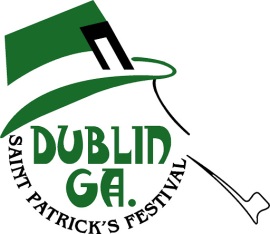                          2018 Sponsor Levels                    Gold Festival Sponsor $5,000.0010 Order of Shillelagh or Order of Blarney Stone MembershipsTwo VIP Reserved Tables for Dueling PianosFive (5) 2016 Souvenir PinsRadio & Newspaper RecognitionRecognition on Festival Banner at all official eventsBrochure ListingTwo Complimentary Invitations to Awards BanquetOne Parade EntriesVendor Booth Space at Arts and CraftsSilver Festival Sponsor $3,000.008 Order of Shillelagh or Order of Blarney Stone Memberships One VIP Reserved Table for Dueling PianosFour (4) 2016 Souvenir PinsRadio & Newspaper RecognitionRecognition on Festival Banner at all official eventsBrochure ListingTwo Complimentary Invitations to Awards BanquetOne Parade EntryBronze Festival Sponsor $2,000.006 Order of Shillelagh or Order of Blarney Stone Memberships One VIP Reserved Table for Dueling Pianos        Three (3) 2016 Souvenir PinsRadio & Newspaper RecognitionRecognition on Festival Banner at all official eventsBrochure ListingOne Complimentary Invitation to Awards BanquetEmerald Festival Sponsor $1,000.004 Order of Shillelagh or Order of Blarney Stone Memberships Two (2) 2016 Souvenir PinsRadio & Newspaper RecognitionRecognition on Festival Banner at all official eventsBrochure ListingOne Complimentary Invitation to Awards BanquetIrish Festival Sponsor $500.002 Order of Shillelagh or Order of Blarney Stone Memberships One (1) 2016 Souvenir PinsRadio & Newspaper RecognitionRecognition on Festival Banner at all official eventsBrochure Listing